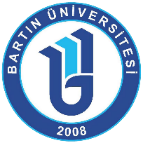 BARTIN ÜNİVERSİTESİ Erasmus+ Staj Hareketliliği Giden ÖğrenciBAŞVURU FORMU2021-2022 Akademik Yılı(Başvuru formunun bilgisayar ortamında doldurulması gerekmektedir).KIŞISEL BILGILERAKADEMİK BİLGİLERBAŞVURUAd/Soyad - İmza:	                                                                                          Tarih:İsim - SoyisimT.C. Kimlik No/ Yabancı Kimlik NoUyruk:Uyruk:Uyruk:Doğum TarihiDoğum YeriDoğum YeriDoğum YeriE-posta (Aktif Kullandığınız)CinsiyetCinsiyetKadın        Erkek Telefon Numarası Telefon No (Yakını)Telefon No (Yakını)Telefon No (Yakını)İkamet Adresi1. Derece şehit ve gazi yakınlığı var mı?1. Derece şehit ve gazi yakınlığı var mı?Evet          Hayır       Evet ise kanıtlayıcı belge gerekmektedir.Evet          Hayır       Evet ise kanıtlayıcı belge gerekmektedir.Evet          Hayır       Evet ise kanıtlayıcı belge gerekmektedir.Evet          Hayır       Evet ise kanıtlayıcı belge gerekmektedir.Evet          Hayır       Evet ise kanıtlayıcı belge gerekmektedir.Evet          Hayır       Evet ise kanıtlayıcı belge gerekmektedir.Engellilik durumunuz var mı?Engellilik durumunuz var mı?Evet          Hayır       Evet ise kanıtlayıcı belge gerekmektedir.Evet          Hayır       Evet ise kanıtlayıcı belge gerekmektedir.Evet          Hayır       Evet ise kanıtlayıcı belge gerekmektedir.Evet          Hayır       Evet ise kanıtlayıcı belge gerekmektedir.Evet          Hayır       Evet ise kanıtlayıcı belge gerekmektedir.Evet          Hayır       Evet ise kanıtlayıcı belge gerekmektedir.2828 sayılı sosyal hizmetler kanunu kapsamında hakkınızda koruma, bakım veya barınma kararı bulunuyor mu?2828 sayılı sosyal hizmetler kanunu kapsamında hakkınızda koruma, bakım veya barınma kararı bulunuyor mu?   Evet          Hayır      Evet ise kanıtlayıcı belge gerekmektedir.   Evet          Hayır      Evet ise kanıtlayıcı belge gerekmektedir.   Evet          Hayır      Evet ise kanıtlayıcı belge gerekmektedir.   Evet          Hayır      Evet ise kanıtlayıcı belge gerekmektedir.   Evet          Hayır      Evet ise kanıtlayıcı belge gerekmektedir.   Evet          Hayır      Evet ise kanıtlayıcı belge gerekmektedir.Eğitim Kademesi                              Ön Lisans      Lisans     Yüksek Lisans      Doktora                                   Ön Lisans      Lisans     Yüksek Lisans      Doktora                                   Ön Lisans      Lisans     Yüksek Lisans      Doktora                                   Ön Lisans      Lisans     Yüksek Lisans      Doktora     Fakülte/Enstitü/Yüksek OkulBölümMevcut GNOSınıfVARSA son bir yıldaki BÜ Erasmus İngilizce Yeterlilik Notu100 üzerinden __________                 Tarih:  ____/____/20__100 üzerinden __________                 Tarih:  ____/____/20__100 üzerinden __________                 Tarih:  ____/____/20__100 üzerinden __________                 Tarih:  ____/____/20__Bölümünüzün Erasmus KoordinatörüBölümünüzün Erasmus Koordinatörü(Bölüm koordinatörünüzü öğrenmek için: https://erasmus.bartin.edu.tr/erasmus-birim-koordinatorleri.html)(Bölüm koordinatörünüzü öğrenmek için: https://erasmus.bartin.edu.tr/erasmus-birim-koordinatorleri.html)(Bölüm koordinatörünüzü öğrenmek için: https://erasmus.bartin.edu.tr/erasmus-birim-koordinatorleri.html)(Bölüm koordinatörünüzü öğrenmek için: https://erasmus.bartin.edu.tr/erasmus-birim-koordinatorleri.html)(Bölüm koordinatörünüzü öğrenmek için: https://erasmus.bartin.edu.tr/erasmus-birim-koordinatorleri.html)Daha önce öğrenci öğrenim veya staj hareketliliğinden faydalandınız mı?Daha önce öğrenci öğrenim veya staj hareketliliğinden faydalandınız mı?Daha önce öğrenci öğrenim veya staj hareketliliğinden faydalandınız mı?Evet           Hayır Evet İse Hareketlilik Türünü ve Tarihlerini Belirtiniz.Hareketlilik Türü:Hareketlilik Türü:Hareketlilik Türü:Evet İse Hareketlilik Türünü ve Tarihlerini Belirtiniz.Başlangıç =Bitiş=Başlangıç =Bitiş=Başlangıç =Bitiş=Gerçekleştireceğiniz Staj için TAHMİNİ Tarihler(Staj süresi min 2ay- max 12ay arası olmalı)Toplam______ Ay______ Gün_____/_____/__________ den _____/_____/__________ tarihine kadarToplam______ Ay______ Gün_____/_____/__________ den _____/_____/__________ tarihine kadarToplam______ Ay______ Gün_____/_____/__________ den _____/_____/__________ tarihine kadarÖğrenim ve Staj Hareketliliklerine aynı anda başvurmanız durumunda nihai puanınıza -10 puan uygulanacaktır. Hangi hareketlilikten puan düşüleceğini seçiniz.        Öğrenim -10        veya          Staj -10 Öğrenim ve Staj Hareketliliklerine aynı anda başvurmanız durumunda nihai puanınıza -10 puan uygulanacaktır. Hangi hareketlilikten puan düşüleceğini seçiniz.        Öğrenim -10        veya          Staj -10 Öğrenim ve Staj Hareketliliklerine aynı anda başvurmanız durumunda nihai puanınıza -10 puan uygulanacaktır. Hangi hareketlilikten puan düşüleceğini seçiniz.        Öğrenim -10        veya          Staj -10 Öğrenim ve Staj Hareketliliklerine aynı anda başvurmanız durumunda nihai puanınıza -10 puan uygulanacaktır. Hangi hareketlilikten puan düşüleceğini seçiniz.        Öğrenim -10        veya          Staj -10 Başvurunuzu international@personel.bartin.edu.tr e-posta adresine gönderiniz.Bu başvuru formuna ek olarak;Transkript, (e-imzalı)Öğrenci Belgesi, (e-imzalı)Kimlik SuretiEklemeyi unutmayınız!